Date: 6 February, 2012REPORT OF THE WRC-12 AGENDA ITEM COORDINATOR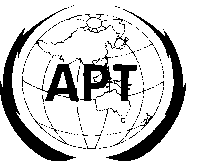 ASIA-PACIFIC TELECOMMUNITYAPT Coordination Meetings During RA-12 and WRC-12APT Coordination Meetings During RA-12 and WRC-12Agenda Item No.:1.8Name of the Coordinator ( with Email):Masashi Nakatsugawa (masashi.nakatsugawa@ties.itu.int)Issues:to consider the progress of ITU-R studies concerning the technical and regulatory issues relative to the fixed service in the bands between 71 GHz and 238 GHz, taking into account Resolutions 731 (WRC-2000) and 732 (WRC-2000);APT Proposals: (Proposals revised since 1 February, 2012)MOD to Article 5 of the Radio RegulationsMOD RESOLUTION 731 (WRC-2000)MOD RESOLUTION 732 (WRC-2000)MOD REOLUSTION 750 (WRC-2007)Status of the APT Proposals:- APT supports the method described by the draft proposal by the SWG Chairman, which is MOD RR (changing existing footnote to utilize the proposed spectrum masks) and MOD Resolutions (changing their titles and adding alternative possibility to have the ITU-R recommendations for the regulation rather than making rules at a future competent WRC ).-At the Friday informal group meeting a.i.1.8, which is the group formed by some delegates from each regional group, ASMG proposed its new method by modifying Resolution 731. Besides, the regional group coordinators reported the latest situations. -Although some discussions were made between ASMG and delegates from other regional groups, all regional groups except ASMG stuck with the same positions expressed in the last informal meeting.Status reports by regional groups-CITEL sticks with its original position, i.e. Method A1.-ASMG proposes NOC RR and MOD Res,  i.e. a kind of Method A2 (still very close to A1).-African group is flexible to consider the draft proposal by the SWG Chairman, but still its official position is to support Method A1.-RCC supports the draft proposal by the SWG Chairman.-APT aligns with the draft proposal by the SWG Chairman. However, only Japan is supporting APT’s original position, Method A2. -The SWG Chairman expects the next informal meeting and the SWG will be the last ones.Issues to be discussed at the Coordination Meeting: -N/AComments/Remarks by the Coordinator:Those who involved in this Agenda Item are kindly requested to be aware of any new submissions from either regional group at the share-point holder. Please take a look at them.  